Pit's TinsWord listScrabbleInstructions: Cut up the gray letter tiles, and prepare the board (below).Start from the middle of the board (one of the yellow squares).Use the five letters of lesson one to write as many words as possible on the board.The following word must use one of the letters of the previous words on the board.The longer the word is, the more points you get.Two points for a two-letter word.Six points for a three-letter word.Twelve points for a four-letter word.Twenty points for a five-letter word.Use the word list for suggested words.Pit spins pins in tins.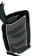 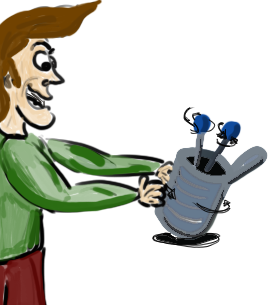 I sit.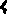 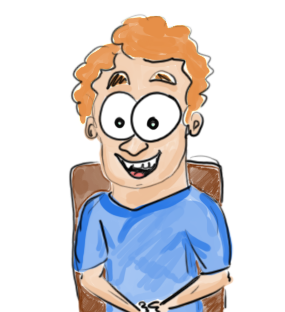 Pit spits pits in tins.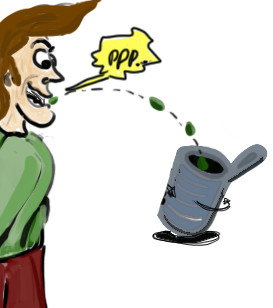 It isn't I. It's Pit.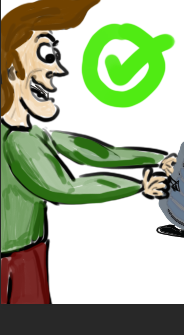 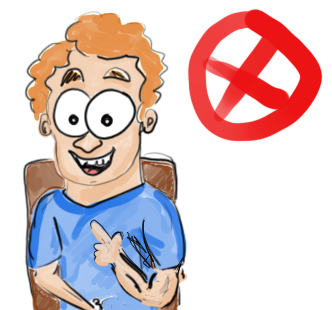 I tip Pit's tin in pit.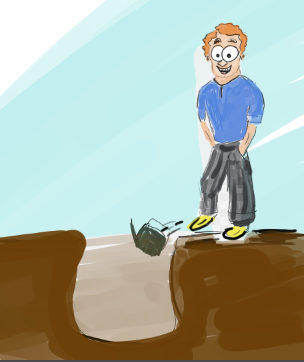 It's Pit's tin.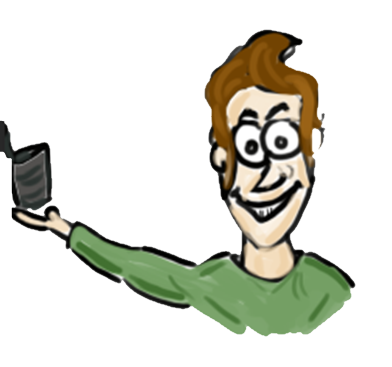 pin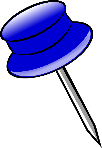 pins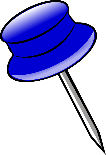 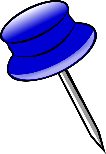 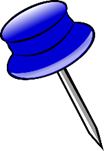 spin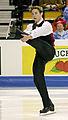 pit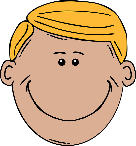 pits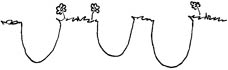 tin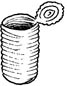 tinssit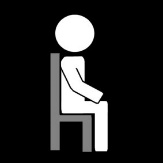 spit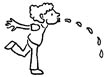 in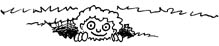 I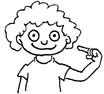 it'sIt is  SNIPTSNIPTSNIPTSNIPTSNIPTSNIPTSNIPTSNIPTSNIPTSNIPTSSI'tSSI'tSSI''SSI''